    К а р а р                                                                                     ПОСТАНОВЛЕНИЕ  19 ноябрь 2013 й.                                       № 34                     19 ноября .Об обеспечении первичных мер пожарной безопасности в границах населенных пунктов    сельского поселения Юмашевский  сельсовет муниципального района Чекмагушевский район Республики БашкортостанВ соответствии с Федеральными законами от 21 декабря 1994 г. №69-ФЗ пожарной безопасности от 22 июля 2008 г., №123-ФЗ «Технический регламент о требованиях пожарной безопасности» от 06.10.2003г., №131-ФЗ «Об общих принципах организации местного самоуправления в Российской Федерации» в целях обеспечения защищенности граждан и их имущества от пожаров, повышения ответственности организаций, должностных лиц и граждан в сфере обеспечения пожарной безопасности на территории СП  Юмашевский сельсовет Чекмагушевского района Республики Башкортостан, руководствуясь Уставом СП, постановляю:1.Утвердить Положение об обеспечении первичных мер пожарной безопасности в границах населенных пунктов   сельского поселения Юмашевский сельсовет муниципального района Чекмагушевский район Республики Башкортостан (Приложение 1). 2.Принять меры по обеспечению первичных мер пожарной безопасности в границах населенных пунктов сельского поселения, руководствуясь Положением об обеспечении первичных мер пожарной безопасности в границах населенных пунктов, утвержденным постановлением Администрации муниципального района Чекмагушевский район.3.Обеспечить выполнение первичных мер пожарной безопасности в границах населенных пунктов поселения с привлечением населения к их проведению.4.Организовать обучение населения мерам пожарной безопасности в соответствии Методическими рекомендациями для органов местного самоуправления поселений муниципального района Чекмагушевский район Республики Башкортостан об организации и порядке обучения населения мерам пожарной безопасности, утвержденными постановлением Администрации района.5.Осуществлять деятельность по обеспечению первичных мер пожарной безопасности во взаимодействии с подразделениями ГУ МЧС России по РБ (ФГКУ «18 отряд ФПС по РБ» и отделением надзорной деятельности).6.Контроль за исполнением настоящего постановления возложить на главу Администрации  сельского поселения   Юмашевский сельсовет Тимофееву Г.С.  Глава  сельского поселения:                                  Г.С.ТимофеевПриложение №1к постановлению главы Администрации СП №34 от «19 » ноября 2013 года.ПОЛОЖЕНИЕоб обеспечении первичных мер пожарной безопасности в границахнаселенных пунктов сельского поселенияОбщие положения1.1. Настоящее Положение определяет общие требования по обеспечению первичных мер пожарной безопасности в границах населенных пунктов поселения.1.2. Орган местного самоуправления поселения в пределах своих полномочий обеспечивают первичные меры пожарной безопасности в границах населенных пунктов поселения с привлечением населения к их проведению.1.3. Вопросы организационно-правового, финансового, материально-технического обеспечения первичных мер пожарной безопасности в границах населенных пунктов поселения устанавливаются нормативными актами органа местного самоуправления.1.4. Первичные меры пожарной безопасности включают в себя:1.4.1. Реализацию полномочий органа местного самоуправления поселения по решению вопросов организационно-правового, финансового, материально-технического обеспечения пожарной безопасности поселения. 1.4.2. Разработку и осуществление мероприятий по обеспечению пожарной безопасности территории поселения и объектов муниципальной собственности, которые должны предусматриваться в планах и программах, развития территории, обеспечение надлежащего состояния источников противопожарного водоснабжения, содержание в исправном состоянии средств обеспечения пожарной безопасности жилых и общественных зданий, находящихся в муниципальной собственности.1.4.3.Разработку и организацию выполнения целевых программ по вопросам обеспечения первичных мер пожарной безопасности.1.4.4. Установление особого противопожарного режима на территории поселения, а также дополнительных требований пожарной безопасности на время его действия.1.4.5. Обеспечение беспрепятственного проезда пожарной техники к месту пожара.1.4.6. Обеспечение связи и оповещения населения о пожаре.1.4.7. Организацию обучения населения поселений мерам пожарной безопасности и пропаганду в области пожарной безопасности, содействие распространению пожарно-технических знаний.1.4.8. Социальное и экономическое стимулирование участия граждан и организаций в добровольной пожарной охране, в том числе в борьбе с пожарами.2. Полномочия органов местного самоуправления поселения по обеспечению первичных мер пожарной безопасности в границах сельских населенных пунктов.2.1. Создание условий для организации добровольной пожарной охраны‚ а также для участия граждан в обеспечении первичных мер пожарной безопасности в иных формах.2.2. Создание в целях пожаротушения условий для забора в любое время года воды из источников наружного водоснабжения, расположенных в населенных пунктах и на прилегающих к ним территориях.2.3. Оснащение территорий общего пользования первичными средствами тушения пожаров и противопожарным инвентарем.2.4. Организация и принятие мер по оповещению населения и подразделений Государственной противопожарной службы о пожаре.2.5. Принятие мер по локализации пожара и спасению людей и имущества до прибытия подразделений Государственной противопожарной службы.2.б. Включение мероприятий по обеспечению пожарной безопасности в планы, схемы и программы развития территорий поселения.2.7. Оказание содействия органам государственной власти Республики Башкортостан в информировании населения о мерах пожарной безопасности, в том числе посредством организации и проведения собраний и сходов населения.2.8. Установление особого противопожарного режима в случае повышения пожарной опасности.3. Основные задачи органа местного самоуправления по обеспечению первичных мер пожарной безопасности в границах населенных пунктов поселения:3.1. По созданию условий для организации добровольной пожарной охраны:3.1.1. Разработка, утверждение и исполнение соответствующих бюджетов в части расходов на пожарную безопасность (в том числе, на содержание добровольной пожарной охраны, закупку пожарно-технической продукции, ремонт объектов противопожарного водоснабжения, разработку и организацию выполнения целевых программ и др.)3.1.2. Определение порядка взаимодействия всех видов пожарной охраны при тушении пожаров и проведении аварийно-спасательных работ на территории поселения.3.2. По созданию в целях пожаротушения условий для забора воды из источников наружного водоснабжения:3.2.1. Поддержание в постоянной готовности искусственных водоемов, подъездов к водоисточникам и водозаборных устройств.3.2.2. Оборудование естественных или искусственных водоисточников (реки, бассейны, пруды) подъездами с площадками (пирсами) с твердым покрытием размерами не менее 12 х 12 м для установки пожарных автомобилей и забора воды в любое время года.3.2.3. Оборудование водонапорных башен приспособлениями для отбора воды пожарной техникой в любое время года.3.3. По оснащению территорий общего пользования первичными средствами тушения пожаров и противопожарным инвентарем:3.3.1. Обеспечение для целей пожаротушения сельских населенных пунктов с количеством усадеб (участков):не более 300 — переносной пожарной мотопомпой или пожарной автомашиной;от 300 до 1000 — прицепной пожарной мотопомпой или пожарной автомашиной;у свыше 1000 — не менее двух прицепных пожарных мотопомп или пожарной автомашиной.За каждой пожарной мотопомпой‚ приспособленной (переоборудованной) для целей пожаротушения техникой, должен быть закреплен моторист (водитель), прошедший специальную подготовку и отработан порядок доставки пожарного оборудования и техники к месту пожара.3.3.2. Обеспечение добровольных пожарных формирований первичными средствами пожаротушения (ведрами, огнетушителями, лопатами, топорами, баграми и т. д.).3.3.3. Рекомендуется у каждого жилого строения устанавливать емкость (бочку) с водой или иметь огнетушитель.3.4. По организации и принятию мер по оповещению населения и подразделений Государственной противопожарной службы о пожаре:3.4.1. Обеспечение населенных пунктов исправной телефонной или радиосвязью для сообщения о пожаре в пожарную охрану.3.4.2. Установка на территории сельских населенных пунктов средств звуковой сигнализации для оповещения людей на случай пожара и определение порядка вызова пожарной охраны. 3.5. По принятию мер по локализации пожара и спасению людей и имущества до прибытия подразделений Государственной противопожарной службы:3.5. 1. Сообщение о возникновении пожара в пожарную охрану.3.5.2. Организация спасания людей в случае угрозы их жизни, используя для этого имеющиеся силы и средства.3.5.3. Выполнение мероприятий, способствующих предотвращению развития пожара.3.5.4. Удаление за пределы опасной зоны всех граждан, не участвующих в тушении пожара.3.5.5. Осуществление общего руководства по тушению пожара руководителем добровольного пожарного формирования до прибытия подразделения пожарной охраны.3.5.6. Обеспечение соблюдения требований безопасности членами добровольной пожарной охраны, принимающими участие в тушении пожара.3.5.7. Организация эвакуации и защиты материальных ценностей, одновременно с тушением пожара.` 3.5.8. Организация встречи подразделений пожарной охраны и оказание помощи в выборе кратчайшего пути для подъезда к очагу пожара.3.6. По включению мероприятий по обеспечению пожарной безопасности в планы, схемы и программы развития территорий поселений:3.6.1. Организация и осуществление мер по защите от пожаров лесных массивов и торфяников (торфяники включаются только при наличии зарегистрированных месторождений).3.6.2. Создание условий и проведение мероприятий по тушению лесных и торфяных (торфяные пожары включаются только при наличии зарегистрированных месторождений) пожаров.3.6.3. Обеспечение надлежащего состояния источников‚ противопожарного водоснабжения.3.6.4. Организация работ по содержанию в исправном состоянии средств обеспечения пожарной безопасности жилых и общественных зданий.3.6.5. Обеспечение пожарной безопасности жилого муниципального фонда и нежилых помещений.3.7. По оказанию содействия органам государственной власти области в информировании населения о мерах пожарной безопасности:3.7.1. Назначение лиц, ответственных за информирование населения мерам пожарной безопасности.3.7.2. Организация мероприятий по информированию неработающего населения, в том числе инвалидов и пенсионеров, с привлечением‚ управляющих организаций, товариществ собственников жилья, жилищных кооперативов в границах поселений, о проблемах и путях обеспечения пожарной безопасности, о принятых решениях по обеспечению пожарной безопасности по распространению пожарно-технических знаний, через средства массовой информации, посредством издания и распространения специальной литературы и рекламной продукции, устройства тематических выставок,смотров, семинаров и использования других, не запрещенных законодательством Российской Федерации, форм информирования населения.3.7.3.Оказание содействия садоводческим‚ огородническим и данным некоммерческим объединениям граждан в обеспечении пожарной безопасности.3.7.4. Обучение детей в дошкольных образовательных учреждениях и лиц, обучающихся в образовательных учреждениях, мерам пожарной безопасности.3.7.5. Создание добровольных дружин юных пожарных.3.8. По установлению особого противопожарного режима в случае повышения пожарной опасности:3.8.1. Разработка и выполнение для населенных пунктов, расположенных в лесных массивах, мероприятий, исключающих возможность переброса огня при лесных и торфяных пожарах на здания и сооружения (устройство защитных противопожарных полос‚ посадка лиственных насаждений, удаление в летний период сухой растительности и другие).3.8.2. Ограничение доступа людей в лесные массивы, запрещение разведения костров, проведения пожароопасных работ на определенных участках, временная приостановка топки печей, кухонных очагов и котельных установок, работающих на твердом топливе.3.83. Организация силами местного населения и членов добровольных пожарных формирований патрулирования населенных пунктов с первичными средствами пожаротушения (ведро с водой, огнетушитель, лопата), а также подготовка для возможного использования имеющейся водовозной и землеройной техники.’ 3.8.4. Проведение соответствующей разъяснительной работы с населением о мерах пожарной безопасности и действиях в случае пожара.3.8.5. Организация дежурства граждан и работников предприятий при пожарном депо в помощь членам добровольной пожарной команды, дружины.3.8.6. Установление других дополнительных требований пожарной безопасности.Управляющий делами                                               Сайдякова А.А.БАШ[ОРТОСТАН  РЕСПУБЛИКА]ЫСА[МА{ОШ  РАЙОНЫ муниципаль районЫНЫ@   ЙОМАШ АУЫЛ СОВЕТЫ АУЫЛ  БИЛ^м^]Е  ХАКИМИ^ТЕ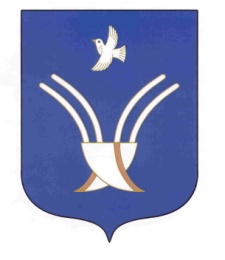 Администрация сельского поселения Юмашевский сельсоветмуниципального района Чекмагушевский район Республики Башкортостан